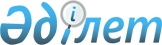 О внесении изменений и дополнений в постановление Правительства Республики Казахстан от 14 февраля 2007 года № 108
					
			Утративший силу
			
			
		
					Постановление Правительства Республики Казахстан от 16 февраля 2008 года № 150. Утратило силу постановлением Правительства Республики Казахстан от 1 июля 2011 года № 747

      Сноска. Утратило силу постановлением Правительства РК от 01.07.2011 № 747.      Правительство Республики Казахстан  ПОСТАНОВЛЯЕТ : 

      1. Внести в  постановление Правительства Республики Казахстан от 14 февраля 2007 года N 108 "О Плане мероприятий на 2007-2008 годы по реализации Государственной программы функционирования и развития языков на 2001-2010 годы" (САПП Республики Казахстан, 2007 г., N 3, ст. 48) следующие изменения и дополнения:  

      в Плане мероприятий на 2007-2008 годы по реализации Государственной программы функционирования и развития языков на 2001-2010 годы, утвержденном указанным постановлением:  

      в разделе "Развитие государственного языка в сфере государственного управления, законодательства, судопроизводства, делопроизводства, в Вооруженных Силах и правоохранительных органах, международной деятельности":  

      в строке, порядковый номер 8:  

      в графе 5 слова "2007 года" заменить словом "ежегодно";  

      графу 6 изложить в следующей редакции:  

      "Всего: 911 175, в том числе: 2007 г. - 563 853; 2008 г. - 347 322";  

      в разделе "Языковое развитие в сфере образования и обучения языкам":  

      в строке, порядковый номер 11:  

      в графе 6 цифры "21 795" заменить словами "не требуется";  

      графу 7 исключить; 

      дополнить строкой, порядковый номер 11-1, следующего содержания: 

"                                                                 " 

      дополнить строкой, порядковый номер 11-2, следующего содержания: 

"                                                                   " 

      в графе 6 строки, порядковый номер 12 цифры "31 584" заменить цифрами "28 622"; 

      в графе 6 строки, порядковый номер 13 цифры "9 128" заменить цифрами "1 028"; 

      в графе 6 строки, порядковый номер 15 цифры "25 109", "12 920" заменить соответственно цифрами "24 538", "12 349"; 

      дополнить строками, порядковые номера 18-1, 18-2, 18-3 следующего содержания: 

"                                                                  " 

      в разделе "Научное обеспечение языкового развития": 

      в графе 6 строки, порядковый номер 19 цифры "34 599", "17 803" заменить соответственно цифрами "92 378", "75 582";  

      в графе 6 строки, порядковый номер 20 цифры "14 018", "7 213" заменить соответственно цифрами "14 017", "7 212";  

      в строке, порядковый номер 21:  

      в графе 5 слово ", ежегодно" заменить словом "2007 года";  

      графу 6 изложить в следующей редакции:  

      "98 468"; 

      в графе 6 строки, порядковый номер 22 цифры "6 983", "3 593" заменить соответственно цифрами "6 985", "3 595"; 

      в графе 6 строки, порядковый номер 23 цифры "44 885", "23 096" заменить соответственно цифрами "41 793", "20 004";  

      в графе 6 строки, порядковый номер 24 цифры "18 095", "9 311" заменить соответственно цифрами "25 692", "16 908";  

      в графе 6 строки, порядковый номер 26 цифры "808 051", "415 793" заменить соответственно цифрами "711 758", "319 500";  

      в графе 6 строки, порядковый номер 28 цифры "55 372", "28 492" заменить соответственно цифрами "44 369", "17 489";  

      в графе 6 строки, порядковый номер 29 цифры "13 686", "7 042" заменить соответственно цифрами "8 945", "2 301";  

      в графе 6 строки, порядковый номер 32 цифры "560 062", "288 187" заменить соответственно цифрами "509 371", "237 496";  

      в графе 6 строки, порядковый номер 33 цифры "3 928", "2 021" заменить соответственно цифрами "2 603", "696"; 

      в графе 6 строки, порядковый номер 34 цифры "9 826", "5 056" заменить соответственно цифрами "9 827", "5 057";  

      графы 5, 6 строки, порядковый номер 35, изложить в следующей редакции:  

      "20 июня, 20 декабря 2007 года"; 

      "4 438";  

      в разделе "Языковое развитие в сфере культуры и средств массовой информации, а также сфере здравоохранения и обслуживания населения":  

      в графе 6 строки, порядковый номер 37 цифры "12 460", "6 411" заменить соответственно цифрами "12 273", "6 224";  

      дополнить строкой, порядковый номер 39-1, следующего содержания: 

"                                                                 " 

      в строке, порядковый номер 40:  

      графу 2 изложить в следующей редакции: 

      "Обеспечить пропаганду государственной языковой политики через средства массовой информации";  

      в графе 6 цифры "396 547", "204 048" заменить соответственно цифрами "346 834", "154 335";  

      в графе 6 строки, порядковый номер 42 цифры "6 386", "3 286" заменить соответственно цифрами "6 390", "3 290";  

      в графе 2 строки, порядковый номер 43 после слов "бытового обслуживания" дополнить словами "социальной защиты населения";  

      графы 5, 6 строки, порядковый номер 44, изложить в следующей редакции:  

      "20 июня, 20 декабря 2007 года";  

      "1 100";  

      в графе 6 строки, порядковый номер 45 цифры "1 931 712", "983 272" заменить соответственно цифрами "1 924 296", "975 856";  

      в графе 6, строки "Всего" цифры "3 018 108", "2 250 572" заменить соответственно цифрами "2 981 419", "5 136 158". 

      2. Настоящее постановление вводится в действие со дня подписания.        Премьер-Министр 

      Республики Казахстан 
					© 2012. РГП на ПХВ «Институт законодательства и правовой информации Республики Казахстан» Министерства юстиции Республики Казахстан
				11-1 Обеспечить 

привлечение 

зарубежных 

преподава- 

телей 

английского 

языка для 

общеобразо- 

вательных 

школ Информация 

в МКИ Акимы 

областей, 

городов 

Астаны и 

Алматы 20 

декабря 

2008 

года 2 063 360 Местный 

бюджет 11-2 Повысить 

качество 

обучения 

английскому 

языку в 

общеобразо- 

вательных 

школах, в 

средне- 

специальных 

и профессио- 

нальных 

высших 

учебных 

заведениях Информация 

в МКИ МОН 20 июня, 

20 

декабря 

2008 

года Не 

требуется 18-1 Создать 

рабочую 

группу по 

координиро- 

ванию терми- 

нологической 

работы в 

сфере 

образования 

и науки Приказ Информация 

в Прави- 

тельство 

Республики 

Казахстан МОН III 

квартал 

2008 

года Не 

требуется 18-2 Обеспечить 

подготовку 

учителей 

казахского 

языка Информация 

в Прави- 

тельство 

Республики 

Казахстан МОН 20 июня, 

20 

декабря 

2008 

года 97 500 Респуб- 

ликан- 

ский 

бюджет 18-3 Обеспечить 

подготовку 

учителей 

обучающих 

предметы 

математичес- 

кого цикла 

на 

английском 

языке для 

школ с 

трехязычным 

обучением  Приказ Информация 

в Прави- 

тельство 

Республики 

Казахстан МОН ежегодно   В 

пределах 

государ- 

ственного 

образова- 

тельного 

заказа Респуб- 

ликан- 

ский 

бюджет 39-1 Обеспечить 

издание 

социально- 

важных видов 

литературы Информация 

в Прави- 

тельство 

Республики 

Казахстан МКИ 20 июня, 

20 

декабря 

2008 

года 647 300 Респуб- 

ликан- 

ский 

бюджет 